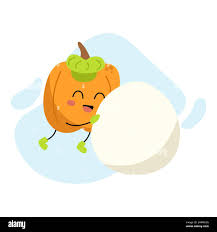 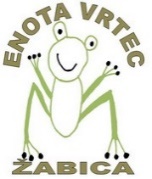     JEDILNIK                                       od 12. do 16. decembra12.12.2022ZajtrkMlečni riž s posipom12.12.2022MalicaBanana 12.12.2022KosiloSegedin golaž, koruzna polenta, črni kruh12.12.2022Pop. malicaAjdov kruh, topljeni sir13.12.2022ZajtrkPisan kruh, jajčni namaz, čaj13.12.2022Malica*Bio hruške13.12.2022Kosilo***Pečeno piščančje bedro, mlinci, rdeče zelje13.12.2022Pop. malicaPolnozrnati krekerji, **jabolko, 1-2 sadna kaša14.12.2022Zajtrk*Bio ovseni kruh, tunina v kosih, čaj(1-2 ovseni kosmiči z mlekom)14.12.2022MalicaGrozdje, 1-2 banana14.12.2022KosiloČufti v paradižnikovi omaki, pire krompir, *bio zelena solata z radičem14.12.2022Pop. malica***Grški jogurt s sadjem, *bio korenčkova štručka15.12.2022ZajtrkPolnozrnati kruh, ***med, ***maslo, **mleko15.12.2022MalicaZelenjavni prigrizek15.12.2022KosiloMinjonska juha, ribje palčke, krompir v kosih s peteršiljem15.12.2022Pop. malicaKruhov rogljič, *bio kivi16.12.2022Zajtrk**Sadni jogurt, koruzna štručka16.12.2022MalicaMandarine16.12.2022KosiloBloška trojka, črni kruh, rižev narastek16.12.2022Pop. malicaPrepečenec, *bio kakiAlergeni iz priloge II po Uredbi 1169/2011/E so označeni na Seznamu jedi ki povzročajo alergije ali preobčutljivost in se nahaja na oglasni deski v jedilnici. Označevanje ekoloških živil na jedilniku je v skladu s pogoji označevanja ekoloških živil Ministrstva za kmetijstvo, gozdarstvo in prehrano. Naročamo sezonsko sadje. Zaradi objektivnih razlogov lahko pride do spremembe jedilnika.V 1. starostni skupini je jedilnik prilagojen.Legenda: * ekološko živilo                ** lokalno živilo                *** živila iz sheme kakovostiDOBER TEK!Alergeni iz priloge II po Uredbi 1169/2011/E so označeni na Seznamu jedi ki povzročajo alergije ali preobčutljivost in se nahaja na oglasni deski v jedilnici. Označevanje ekoloških živil na jedilniku je v skladu s pogoji označevanja ekoloških živil Ministrstva za kmetijstvo, gozdarstvo in prehrano. Naročamo sezonsko sadje. Zaradi objektivnih razlogov lahko pride do spremembe jedilnika.V 1. starostni skupini je jedilnik prilagojen.Legenda: * ekološko živilo                ** lokalno živilo                *** živila iz sheme kakovostiDOBER TEK!Alergeni iz priloge II po Uredbi 1169/2011/E so označeni na Seznamu jedi ki povzročajo alergije ali preobčutljivost in se nahaja na oglasni deski v jedilnici. Označevanje ekoloških živil na jedilniku je v skladu s pogoji označevanja ekoloških živil Ministrstva za kmetijstvo, gozdarstvo in prehrano. Naročamo sezonsko sadje. Zaradi objektivnih razlogov lahko pride do spremembe jedilnika.V 1. starostni skupini je jedilnik prilagojen.Legenda: * ekološko živilo                ** lokalno živilo                *** živila iz sheme kakovostiDOBER TEK!